Please Print or Type.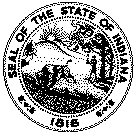 CERTIFICATE OF NEED APPLICATIONState Form 56795 (7-19)Indiana State Department of Health - Division of Long Term CareFor office use onlyCERTIFICATE OF NEED APPLICATIONState Form 56795 (7-19)Indiana State Department of Health - Division of Long Term CareFile numberINTENDED PROJECT – CHECK ALL THAT APPLY TO THE PROJECT.INTENDED PROJECT – CHECK ALL THAT APPLY TO THE PROJECT.INTENDED PROJECT – CHECK ALL THAT APPLY TO THE PROJECT.INTENDED PROJECT – CHECK ALL THAT APPLY TO THE PROJECT. Proposed New Facility Construction Increased Count of Comprehensive Care BedsTransfer Comprehensive Care Bed(s) to / from another LocationCONTACT INFORMATIONCERTIFICATE OF NEEDINDIANA STATE DEPARTMENT OF HEALTHDIVISION OF LONG TERM CARE2 North Meridian Street, Section 4BIndianapolis, IN  46204Telephone: (317) 233-7613Fax: (317) 233-7322E-mail: providers@isdh.IN.govELIGIBILITYCertificate of Need applications will be accepted July 1 through July 31 each year.  Applications submitted after July 31, will be reviewed the following year. All Certificate of Need applications must be accompanied with a certified check, cashier's check, or money order in the amount of $      5,000           made payable to “Indiana State Department of Health". Failure to submit the application fee at the time of filing will result in the application not being accepted for processing. The application fee is non-refundable.An application for a Certificate of Need shall be evaluated according to all relevant State Health Plan standards, policies, and criteria.With certain exceptions, a Certificate of Need is required to: Build, develop, or establish a new health care facility (Non–replacement facility);Move an existing health care facility to another county;Relocate beds from one facility to another;Change the comprehensive bed capacity of a health care facility;Change the type or scope of any health care service offered by a health care facility;Exceptions that do not require a Certificate of Need can be found at IC 16-29-7-1 and IC 16-29-7-16. If you believe you meet one of the exceptions, please contact ISDH at Providers@isdh.IN.gov for review of your request.APPLICANT CONTACT PERSONAPPLICANT CONTACT PERSONAPPLICANT CONTACT PERSONNameTitleTitleRelation to Licensee / Owner Relation to Licensee / Owner Relation to Licensee / Owner E-mail E-mail Telephone(     )     FACILITY INFORMATIONFACILITY INFORMATIONFACILITY INFORMATIONFACILITY INFORMATIONName of FacilityName of FacilityName of FacilityName of FacilityStreet Address (number and street)Street Address (number and street)Street Address (number and street)P.O. BoxCityCityCountyZIP Code+4 Telephone Number(     )     E-mail addressE-mail addressE-mail addressCurrent ISDH license / facility number Comprehensive (Certified) beds		 Residential beds Comprehensive (Certified) beds		 Residential beds Comprehensive (Certified) beds		 Residential bedsNeed calculations for county (Attach supporting documentation.)Need calculations for county (Attach supporting documentation.)Need calculations for county (Attach supporting documentation.)Need calculations for county (Attach supporting documentation.)Demonstration for statistical need (Attach supporting documentation.)Demonstration for statistical need (Attach supporting documentation.)Demonstration for statistical need (Attach supporting documentation.)Demonstration for statistical need (Attach supporting documentation.)LICENSEE / OWNERSHIP INFORMATIONLICENSEE / OWNERSHIP INFORMATIONLICENSEE / OWNERSHIP INFORMATIONLICENSEE / OWNERSHIP INFORMATIONLICENSEE / OWNERSHIP INFORMATIONCurrent Licensee / Owner of the FacilityCurrent Licensee / Owner of the FacilityCurrent Licensee / Owner of the FacilityEmployer identification number (EIN)Employer identification number (EIN)Street Address (number and street)Street Address (number and street)Street Address (number and street)Street Address (number and street)P.O. BoxCityCityStateStateZIP Code+4 Telephone Number(     )     E-mail addressE-mail addressE-mail addressE-mail addressGENERAL PROJECT DESCRIPTION* Attach additional documentation as necessary.CERTIFICATIONCERTIFICATIONCERTIFICATIONI certify that:The applicable county is eligible to receive beds via transfer in accordance with the rates published by ISDH as determined by 	IC 16-29-7-12(c).I understand the applicant has the burden of including with this application sufficient information for each of the criteria for review under IC 16-29-7-12(d).The information in and accompanying this application is accurate.I will provide accurate and complete information necessary to the review of an application for a Certificate of Need.I understand any additional information necessary to the review of an application for a Certificate of Need is public information and will be made available by the ISDH.I am duly authorized to provide and release the information deemed necessary by ISDH to the review of this application.I am duly authorized to sign this document and otherwise act on behalf of the the licensee/owner of the facility(ies) named in this application.I certify that:The applicable county is eligible to receive beds via transfer in accordance with the rates published by ISDH as determined by 	IC 16-29-7-12(c).I understand the applicant has the burden of including with this application sufficient information for each of the criteria for review under IC 16-29-7-12(d).The information in and accompanying this application is accurate.I will provide accurate and complete information necessary to the review of an application for a Certificate of Need.I understand any additional information necessary to the review of an application for a Certificate of Need is public information and will be made available by the ISDH.I am duly authorized to provide and release the information deemed necessary by ISDH to the review of this application.I am duly authorized to sign this document and otherwise act on behalf of the the licensee/owner of the facility(ies) named in this application.I certify that:The applicable county is eligible to receive beds via transfer in accordance with the rates published by ISDH as determined by 	IC 16-29-7-12(c).I understand the applicant has the burden of including with this application sufficient information for each of the criteria for review under IC 16-29-7-12(d).The information in and accompanying this application is accurate.I will provide accurate and complete information necessary to the review of an application for a Certificate of Need.I understand any additional information necessary to the review of an application for a Certificate of Need is public information and will be made available by the ISDH.I am duly authorized to provide and release the information deemed necessary by ISDH to the review of this application.I am duly authorized to sign this document and otherwise act on behalf of the the licensee/owner of the facility(ies) named in this application.Signature of ApplicantSignature of ApplicantDate (month, day, year)Printed nameTitleTitleRelation to Licensee / OwnerRelation to Licensee / OwnerRelation to Licensee / Owner